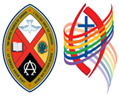 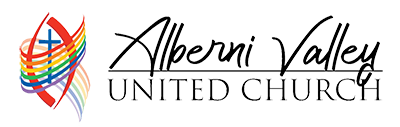 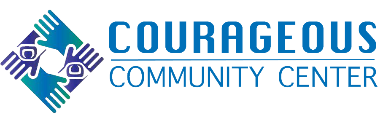 February 19th, 2023 11:30 AM                      Reverend: Ed LewisWorship Assistant: Doreen GrantWorship ServiceUpcoming Zoom Meetings & GatheringsFebruary 21st     Gentle Yoga 10:00 – 11am/Chair Yoga   11:30 – 12:30pmFebruary 21st 	              Laughing Yoga   	                5:00 – 6:00 pmFebruary 26th                    Night Church                               7:00 – 8:00 pmMarch 3rd                             The Chosen 		           	     10:00 amMarch 3rd 		      Pastoral Care Meeting 	                1:30 -  3:00 pmMarch 5th 		    Annual General MeetingMarch 9th 	                   CCC Plant Potluck                            5:30 – 8:00 pmRev. Ed is in Port Alberni on Fridays. Please email: reved@telus.net to make an appointment. The office is now open Thursdays and Fridays from 9am to 2pm.Reverend: Ed Lewis Church Accompanist: Ellen Vander Putten  Tech Team Leader: Dewayne Parfitt Choir Director: Mike VilletteEmail:avunitedchurch@shaw.ca  Website: www.albernivalleyuc.com                   Facebook: www.facebook.com/albernivalleyuc   Alberni Valley United ChurchFebruary 19th, 2023GatheringPrelude:Welcome: (Doreen)Acknowledgement of Territory: (Doreen)Announcements: (Doreen)Birthday/Anniversary in the week ahead: (Doreen) Lighting the Christ Candle: (Doreen/Ed)Opening Prayer: (Together – Doreen)Song: VU #296 “This is God’s Wondrous World”Responsive Reading: Psalm 98 (Doreen)Children’s Time: Prayers of the People: Lord’s Prayer:Scripture Reading: Luke 9:28-36 (Doreen)Song: MVU #82 “Bathe Me in Your Light”Message: Glory and DoubtOffering: (Together)Closing Hymn: MVU #209 “Go Make a Difference” Benediction:Thank you for attending Sunday Worship